CURRICULAM VITAE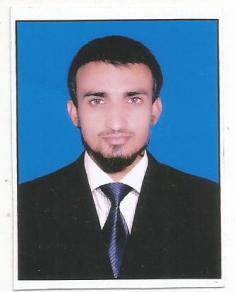 Position Applied :Civil EngineerIMRANEmail: imran-395823@gulfjobseeker.com Visa Status :Employment Visa OBJECTIVETo seek a long-term career in the Construction field with a reputed organization in a dynamic environment with a strong potential for value addition, challenging base for establishing skills. Offer innovation and fresh approach to “think outside the box” with an emphasis on achieving success through delivering maximum output ensuring ongoing self-development. Quick to learn and used to adapting to high pressure and tight deadlines while remaining both good humor &accurate.Personal & Professional Profile:I Have More Then 9 Year Experience As a Civil EngineerStrong mathematical skills, logical and reasoning abilitiesKnowledge of various scientific methods for problem solvingAttention to details and ability to analyze and interpret informationSafety conscious, Job hazard and assessment.Creative and innovative and strong designing skillsAbility to work independently and in teamManage the clients with a high degree of professionalism that enhances the relationship between the company and its customers.Maintained a regular call-cycle to established good service operators for increased exposure and bottom-line.Organize and manage the network with in-house and other support unit’s staff to troubleshoot problems and facilitate appropriate responses in a timely manner.Strict adherence to cost-control measures and deadlines by timely submission of various data for extracting different reports by formulating new data retrieval system.Key ResponsibilityOffice WorkField WorkSite Engineer Site  SupervisorAs EstimatorComputer SkillAutoCAD (2007, 2009, 2010 & 2013), with sound knowledge of 2D and 3D M.S OfficePROFESSIONAL EXPERIENCE SummaryHome Building Contracting L L C (UAE)(28thMarch 2018 TO Present)PROJECT:  Nad Al Sheba Villa # 1 Al Qouz Villa # 2 Al Awir Villa # 5 ,6 ,7 Position Held	:Assistant Engineer& Site Supervisor & Site FormanAssignments:act as the main technical adviser on a construction site for subcontractors, craftspeople and operativesset out, level and survey the sitecheck plans, drawings and quantities for accuracy of calculationsensure that all materials used and work performed are in accordance with the specificationsoversee the selection and requisition of materialsagree a price for materials and make cost-effective solutions and proposals for the intended projectmanage, monitor and interpret the contract design documents supplied by the client or architectliaise with any consultants, subcontractors, supervisors, planners, quantity surveyors and the general workforce involved in the projectliaise with the local authority (where appropriate to the project) to ensure compliance with local construction regulations and by-lawscommunicate with clients and their representatives (architects, engineers and surveyors), including attending regular meetings to keep them informed of progressday-to-day management of the site, including supervising and monitoring the site labour force and the work of any subcontractorsplan the work and efficiently organise the plant and site facilities in order to meet agreed deadlinesCompany in UAE(7thMarch 2015 TO 6thMarch 2017)Destination			:   Scaffolding  Supervisor&Civil SupervisorDuration 			:    2 YearsProjects			: City of Light ProjectMain Contractor            : China StateResponsibilityChecking of column marking, layout marking, and bar bending schedule for all structural worksChecking of shuttering for all Structural works ( line, level, plumb & Support) In process inspections, issuing site instructions& ensure compliances and recording checklistChecking of all the construction materials as per the IS norms. Raising the RFI & taking the clarification from the consultantsConcreting on a large scale & continuous pours, Monitoring block work, plastering, ensuring quality & strictly adherence to the given schedule, Maintaining all quality check list documentsResponsible for ensuring the works are carried out as per the agreed method statementCoordinating with contractors &labors for follow up for completion of work as per schedule.Monitoring of all finishing work and handing over flats to CRM team.Engineering company in Pakistan(7thMarch 2012 TO 18thSep 2014)Destination			:   Site Engineer & SupervisorPROJECT		: Girl School G+1 & Labor Complex & 2 Floor Hospital Industrial State Multan ResponsibilityChecking of column marking, layout marking, and bar bending schedule for all structural worksChecking of shuttering for all Structural works ( line, level, plumb & Support) In process inspections, issuing site instructions& ensure compliances and recording checklistChecking of all the construction materials as per the IS norms. Raising the RFI & taking the clarification from the consultantsConcreting on a large scale & continuous pours, Monitoring block work, plastering, ensuring quality & strictly adherence to the given schedule, Maintaining all quality check list documentsResponsible for ensuring the works are carried out as per the agreed method statementCoordinating with contractors &labors for follow up for completion of work as per schedule.Monitoring of all finishing work and handing over flats to CRM team.Leadership College Of Technology(01thSep 2010 TO 5thMar 2012)Destination	:   Civil InstructorResponsibilityLead institute curriculum, sessions and lessons focused on engineering and technologyImplement and run daily learning sessions and other activitiesModify activities/lessons as needed to better implement within summer institute structurePrepare materials needed prior to each summer institute session and/or before lessons beginResponsible for clean up after sessionsFacilitate classroom management and ensure student engagementEscort and participate in all field tripsAct as a positive role model for studentsOther duties as neededInventory, pack, and ship back all remaining supplies at the end of the programPersonal InformationNationality			:	PakistanMarital Status			:	MarriedSex				:	MaleDate of Birth			:	15/04/1989Religion				:	IslamVisa Status			:	Employment  visaEDUCATIONAL /QUALIFICATION 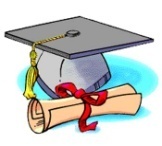 	.DAE (Civil )in 2010 P.B.T.E. Lahore in Pakistan.Matriculation in 2007B.I.S.E.D.G.Khan   in  Pakistan.LANGUAGES KNOWNEnglish & Urdu.CommentsSeeking a challenging and professionally rewarding senior level Position that will utilize my abilities, technical skills and diversified experience in Quality Assurance, Surveying, Construction supervision and Engineering while being resourceful, innovative and flexibleDECLARATIONI declare that the above mentioned information is true and best of my knowledge.Date:Place: Dubai.Imran